体育专项测试内容及打分细则体育项目（篮球）一、考核指标与所占分值二、考试方法与评分标准（一）专项素质：摸高（1）考试方法：考生助跑起跳摸高，单手触摸电子摸高器或有固定标尺的高物，记录绝对高度。助跑距离和起跳方式不限。每人测试 2 次，取最好成绩（精确到厘米）。（2）评分标准：见摸高评分表 。 摸高评分表（二）专项技术1. 投篮（1）考试方法：如图 1 所示，在以篮圈中心投影点为圆心，4.5 米为半径设置五个投篮点球场两侧 0 度角处、两侧 45 度处和正面弧顶，每个点位放置5个球，共 25个球。考生须从第 1 投篮点或第 5 投篮点开始投篮，按逆时针或顺时针方向依次投完每个点位的5个球。测试时间为 2 分钟。每人测试 2 次，取最好成绩。（2）评分标准：每投中1球，得3分，投中20球（含）以上为满分60分。图1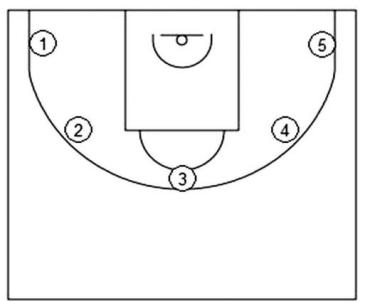 2. 多种变向运球上篮（1）考试方法：如图 2 所示，考生在球场端线中点外出发区持球站立，当其身体任意部 位穿过端线外沿的垂直面时开始计时。考生用右手运球至①处，在①处做右手背后运球，换左手向②处运球，至②处做左手后转身运球，换右手运球至③处，在③处做右手胯下运球后右手上篮。球中篮后方可用左手运球返回③处，在③处做左手背后运球，换右手向②处运球，在②处做右手后转身运球，换左手向①处运球，在①处做左手胯下运球后左手上篮。球中后做同样的动作再重复一次，最后一次上篮命中后，持球冲出端线，考生身体任意部位穿过端线外沿垂直面时停止计时，记录完成的时间。每人测试 2 次，取最好成绩。篮球场地上的标志①、②、③为以 40 厘米为半径的圆圈。①、③圆圈中心点到端线内沿的距离为 6 米，到边线内沿的距离为 2 米。②在中线上，到中圈中心点的距离为 2.8 米。考生在考试时必须任意一脚踩到圆圈线或圆圈内地面，方可运球变向，否则视为无效，不予计分；运球上篮时必须投中，若球未投中仍继续带球前进，则视为无效，不予计分。考生在运球行进的过程中不得违例，每次违例计时追加 1 秒；必须使用规定的手上篮，错 1 次，计时追加 1 秒；胯下变向运球时，必须从体前由内侧向外侧变向运球换手，且双脚不能离开地面， 错 1 次计时追加 1 秒。图2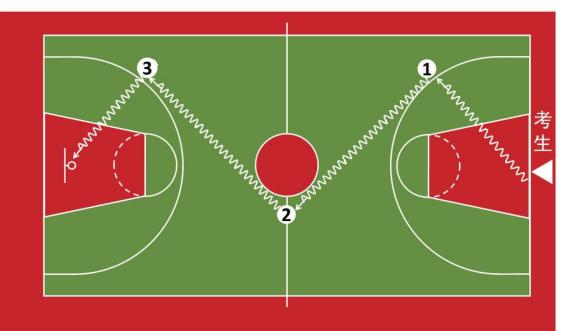 评分标准：见运球评分表运球评分表（三）实战能力：比赛（1）考试方法：按照篮球比赛规则，视考生人数分队进行比赛。（2）评分标准：考评员参照实战能力评分细则，独立对考生动作的正确、协调、连贯程度，技、战术运用水平以及配合意识等方面进行综合评定。实战能力评分细则体育项目（健美操、啦啦操）考核指标与所占分值二、考试方法与评分标准（一）专项素质 专项素质评分标准及要求（二）专项技术    在以下6个技术动作中自选4个进行技术测试。专项技术评分标准及要求（三）成套展示成套动作评分标准及要求类  别专项素质专项技术专项技术实战能力考  核指  标摸高投篮多种变向 运球上篮比赛分  值60 分60 分60 分120 分分值成绩（米）成绩（米）成绩（米）成绩（米）分值成绩（米）成绩（米）成绩（米）分值成绩（米）成绩（米）分值男男女女分值男男女分值男女60.003.253.252.802.80463.113.112.66322.942.52593.243.242.792.79453.103.102.65312.922.51583.233.232.782.78443.093.092.64302.902.50573.223.222.772.77433.083.082.63292.882.48563.213.212.762.76423.073.072.62282.862.4655553.202.754141413.062.61272.842.4454543.192.744040403.052.60262.822.4253533.182.733939393.042.59252.802.4052523.172.723838383.032.5820＜2.80 ＜2.40 51513.162.713737373.022.5750503.152.703636363.012.5649493.142.693535353.002.5548483.132.683434342.982.5447473.122.673333332.962.53分值成绩（秒）成绩（秒）分值成绩（秒）成绩（秒）分值成绩（秒）成绩（秒）分值男女分值男女分值男女6040.0043.004945.5048.503854.0055.005940.5043.504846.0049.003755.0056.005841.0044.004746.5049.503656.0057.005741.5044.504647.0050.003557.0058.005642.0045.004547.5050.503458.0059.005542.5045.504448.0051.003359.0060.005443.0046.004349.0051.503260.0061.005343.5046.504250.0052.003161.0062.005244.0047.004151.0052.503062.0063.005144.5047.504052.0053.002562.00以下63.00以下5045.0048.003953.0054.002562.00以下63.00以下等级（分值范围）评价标准优（120 ～ 91 分）动作正确，协调、连贯、实效；技术运用合理、运用效果好；战术配合意识强、实战效果较好。良 (90 ～ 61 分 )动作正确，协调；技术运用较合理、运用效果较好；战术配合意识较强、实战效果较好。中 (60 ～ 31 分 )动作基本正确，协调；技术运用基本合理、运用效果一般；战术配合意识一般、效果一般。差 (30 分以下 )动作不正确，不协调；技术动作不合理、运用效果差；战术配合意识差、效果较差。类  别专项素质专项技术成套展示考  核指  标俯卧撑、侧手翻、高踢腿、劈叉卧撑直升飞机、直角或分腿支撑、双飞燕、立转360接垂劈、阿拉C杠、C跳套路分  值100 分100 分100 分内容方法与要求评分标准评分标准评分标准分值俯卧撑双脚并拢，双手支撑地面，曲臂时，肩与肘同高，臀部微翘，与肩起落平行，俯撑下降最低点时，胸、腹离地不得高于10厘米或触地。推撑时保持身体姿势。男（次）女（次）得分25俯卧撑双脚并拢，双手支撑地面，曲臂时，肩与肘同高，臀部微翘，与肩起落平行，俯撑下降最低点时，胸、腹离地不得高于10厘米或触地。推撑时保持身体姿势。35252525俯卧撑双脚并拢，双手支撑地面，曲臂时，肩与肘同高，臀部微翘，与肩起落平行，俯撑下降最低点时，胸、腹离地不得高于10厘米或触地。推撑时保持身体姿势。30202025俯卧撑双脚并拢，双手支撑地面，曲臂时，肩与肘同高，臀部微翘，与肩起落平行，俯撑下降最低点时，胸、腹离地不得高于10厘米或触地。推撑时保持身体姿势。25151525俯卧撑双脚并拢，双手支撑地面，曲臂时，肩与肘同高，臀部微翘，与肩起落平行，俯撑下降最低点时，胸、腹离地不得高于10厘米或触地。推撑时保持身体姿势。20101025侧手翻站立开始，双手双脚同时运动，双手依次撑地，双脚依次离地，身体经直线向侧翻转，双脚依次落地，平稳重心，完成侧手翻动作。质量质量得分25侧手翻站立开始，双手双脚同时运动，双手依次撑地，双脚依次离地，身体经直线向侧翻转，双脚依次落地，平稳重心，完成侧手翻动作。轻松稳定轻松稳定2525侧手翻站立开始，双手双脚同时运动，双手依次撑地，双脚依次离地，身体经直线向侧翻转，双脚依次落地，平稳重心，完成侧手翻动作。较轻松稳定较轻松稳定2025侧手翻站立开始，双手双脚同时运动，双手依次撑地，双脚依次离地，身体经直线向侧翻转，双脚依次落地，平稳重心，完成侧手翻动作。基本完成基本完成1525侧手翻站立开始，双手双脚同时运动，双手依次撑地，双脚依次离地，身体经直线向侧翻转，双脚依次落地，平稳重心，完成侧手翻动作。完成较差完成较差1025高踢腿站立开始，做左、右腿向前、向侧连续4个8拍的高踢腿，身体保持正直、髋正、腿直、两腿开度大男（度）女（度）得分25高踢腿站立开始，做左、右腿向前、向侧连续4个8拍的高踢腿，身体保持正直、髋正、腿直、两腿开度大1701802525高踢腿站立开始，做左、右腿向前、向侧连续4个8拍的高踢腿，身体保持正直、髋正、腿直、两腿开度大1601702025高踢腿站立开始，做左、右腿向前、向侧连续4个8拍的高踢腿，身体保持正直、髋正、腿直、两腿开度大1501601525高踢腿站立开始，做左、右腿向前、向侧连续4个8拍的高踢腿，身体保持正直、髋正、腿直、两腿开度大1401501025高踢腿站立开始，做左、右腿向前、向侧连续4个8拍的高踢腿，身体保持正直、髋正、腿直、两腿开度大130140525劈叉在地板或地毯上进行，姿态准确方向正、腿及臀部全部着地大腿根部离地距离大腿根部离地距离得分25劈叉在地板或地毯上进行，姿态准确方向正、腿及臀部全部着地002525劈叉在地板或地毯上进行，姿态准确方向正、腿及臀部全部着地552025劈叉在地板或地毯上进行，姿态准确方向正、腿及臀部全部着地10101525内容要求评分标准评分标准分值直升飞机分腿坐立开始，划腿过程中膝盖脚尖绷紧。当左腿经过面部一瞬间顶肩成俯卧撑姿态质量得分25直升飞机分腿坐立开始，划腿过程中膝盖脚尖绷紧。当左腿经过面部一瞬间顶肩成俯卧撑姿态划腿、顶肩、结束动作完美2525直升飞机分腿坐立开始，划腿过程中膝盖脚尖绷紧。当左腿经过面部一瞬间顶肩成俯卧撑姿态划腿、顶肩、结束动作直臂结束2025直升飞机分腿坐立开始，划腿过程中膝盖脚尖绷紧。当左腿经过面部一瞬间顶肩成俯卧撑姿态划腿、顶肩不充分1525直升飞机分腿坐立开始，划腿过程中膝盖脚尖绷紧。当左腿经过面部一瞬间顶肩成俯卧撑姿态完成较差1025直角或分腿支撑双手支撑整个身体，手臂撑于身体两侧或大腿内侧，全手掌撑地，双腿平行或高于地面质量得分25直角或分腿支撑双手支撑整个身体，手臂撑于身体两侧或大腿内侧，全手掌撑地，双腿平行或高于地面两圈完美完成2525直角或分腿支撑双手支撑整个身体，手臂撑于身体两侧或大腿内侧，全手掌撑地，双腿平行或高于地面转动过程中有晃动2025直角或分腿支撑双手支撑整个身体，手臂撑于身体两侧或大腿内侧，全手掌撑地，双腿平行或高于地面转动过程中肢体着地1025直角或分腿支撑双手支撑整个身体，手臂撑于身体两侧或大腿内侧，全手掌撑地，双腿平行或高于地面原地撑10秒525屈体分腿跳双腿垂直起（双腿夹角90度），手臂与躯干高于双腿，双腿平行或高于水平位置，双脚并拢落地质量得分25屈体分腿跳双腿垂直起（双腿夹角90度），手臂与躯干高于双腿，双腿平行或高于水平位置，双脚并拢落地姿态好、重心高2525屈体分腿跳双腿垂直起（双腿夹角90度），手臂与躯干高于双腿，双腿平行或高于水平位置，双脚并拢落地姿态好，重心稍低2025屈体分腿跳双腿垂直起（双腿夹角90度），手臂与躯干高于双腿，双腿平行或高于水平位置，双脚并拢落地重心较高，开度小1525屈体分腿跳双腿垂直起（双腿夹角90度），手臂与躯干高于双腿，双腿平行或高于水平位置，双脚并拢落地重心低、开度小1025屈体分腿跳双腿垂直起（双腿夹角90度），手臂与躯干高于双腿，双腿平行或高于水平位置，双脚并拢落地未完成025立转360接垂直劈腿双脚并拢站立，以一只腿为轴，单腿转360并且完成垂直劈腿动作，双手放于身体前方，结束动作以开始动作为准质量得分25立转360接垂直劈腿双脚并拢站立，以一只腿为轴，单腿转360并且完成垂直劈腿动作，双手放于身体前方，结束动作以开始动作为准360度转体完整、两腿开度180度2525立转360接垂直劈腿双脚并拢站立，以一只腿为轴，单腿转360并且完成垂直劈腿动作，双手放于身体前方，结束动作以开始动作为准360度转体完整、两腿开度170度2025立转360接垂直劈腿双脚并拢站立，以一只腿为轴，单腿转360并且完成垂直劈腿动作，双手放于身体前方，结束动作以开始动作为准360度转体基本完整、两腿开度170度1525立转360接垂直劈腿双脚并拢站立，以一只腿为轴，单腿转360并且完成垂直劈腿动作，双手放于身体前方，结束动作以开始动作为准360度转体不完整、两腿开度180度1525立转360接垂直劈腿双脚并拢站立，以一只腿为轴，单腿转360并且完成垂直劈腿动作，双手放于身体前方，结束动作以开始动作为准完成较差1025阿拉C杠四蹲位开始，先旋转一周，转至315°伸出动力腿挥至侧面，再旋转360°，身体姿态保持直立，手臂在二七位之间变换。质量得分25阿拉C杠四蹲位开始，先旋转一周，转至315°伸出动力腿挥至侧面，再旋转360°，身体姿态保持直立，手臂在二七位之间变换。姿态好、重心稳2525阿拉C杠四蹲位开始，先旋转一周，转至315°伸出动力腿挥至侧面，再旋转360°，身体姿态保持直立，手臂在二七位之间变换。姿态好，重心较稳2025阿拉C杠四蹲位开始，先旋转一周，转至315°伸出动力腿挥至侧面，再旋转360°，身体姿态保持直立，手臂在二七位之间变换。重心较稳，开度小1525阿拉C杠四蹲位开始，先旋转一周，转至315°伸出动力腿挥至侧面，再旋转360°，身体姿态保持直立，手臂在二七位之间变换。重心低、开度小1025C跳直立开始，两手臂经体侧向上抬起并立脚尖，手臂体前交叉画圆下蹲缓冲，起跳后空中身体呈C状，手臂斜向上举双腿并拢，落地屈膝缓冲。质量得分25C跳直立开始，两手臂经体侧向上抬起并立脚尖，手臂体前交叉画圆下蹲缓冲，起跳后空中身体呈C状，手臂斜向上举双腿并拢，落地屈膝缓冲。姿态好、重心高2525C跳直立开始，两手臂经体侧向上抬起并立脚尖，手臂体前交叉画圆下蹲缓冲，起跳后空中身体呈C状，手臂斜向上举双腿并拢，落地屈膝缓冲。姿态好，重心稍高2025C跳直立开始，两手臂经体侧向上抬起并立脚尖，手臂体前交叉画圆下蹲缓冲，起跳后空中身体呈C状，手臂斜向上举双腿并拢，落地屈膝缓冲。重心较高，开度小1525C跳直立开始，两手臂经体侧向上抬起并立脚尖，手臂体前交叉画圆下蹲缓冲，起跳后空中身体呈C状，手臂斜向上举双腿并拢，落地屈膝缓冲。重心低、开度小1025内容要求评分标准分值成套动作60秒加减10秒自编成套动作，难度与过渡链接不做具体要求，成套内容必须包含5—8个八拍操化动作身体姿态好、节奏感强、艺术表现力好，手臂和腿部动作多样化，有力度，展现出高水准的身体协调与控制能力100